Department of Elections for Kent CountyPhone: Fax: http://electionskc.delaware.govPUBLIC MEETINGPreparation and scanning of Absentee BallotsOctober 31, 2014 from 2:30 – 5:00 p.m. in the Department’s office 100 Enterprise Place, Suite 5, Dover, DE 19904AGENDA				1. Introductions				2. Overview				3. Administering the oath				4. Preparing the ballots for tabulation				5. Secure the prepared ballots				6. Public Comments 				7. Closing Comments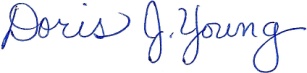 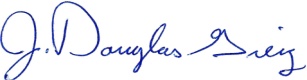 Doris J. Young									J. Douglas GreigDirector									Deputy DirectorThis meeting will recess and reconvene as necessary on November 1st at 3:00p.m., November 2rd at 3:00 p.m., and November 4th at 1:00p.m. to prepare and scan.